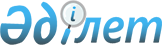 Об организации общественных работ на 2011 год
					
			Утративший силу
			
			
		
					Постановление акимата Бухар-Жырауского района Карагандинской области от 7 декабря 2010 года N 35/03. Зарегистрировано Управлением юстиции Бухар-Жырауского района Карагандинской области 21 декабря 2010 года N 8-11-106. Утратило силу - постановлением акимата Бухар-Жырауского района Карагандинской области от 29 ноября 2011 года N 34/06      Сноска. Утратило силу - постановлением акимата Бухар-Жырауского района Карагандинской области от 29.11.2011 N 34/06 (вводится в действие со дня официального опубликования).

      В соответствии с пунктом 5 статьи 20 Закона Республики Казахстан от 23 января 2001 года "О занятости населения", постановлением Правительства Республики Казахстан от 19 июня 2001 года N 836 "О мерах по реализации Закона Республики Казахстан от 23 января 2001 года "О занятости населения" и в целях обеспечения временной занятости безработных акимат района ПОСТАНОВЛЯЕТ:



      1. Определить перечень организаций, в которых будут проводиться общественные работы (приложение N 1).



      2. Определить виды и объемы общественных работ (приложение N 2).



      3. Оплату труда безработных, участвующих в общественных работах, производить в размере минимальной заработной платы, утвержденной Законом Республики Казахстан от 29 ноября 2010 года "О республиканском бюджете на 2011-2013 годы".



      4. Районному отделу финансов (Аймагамбетова Салтанат Калиевна) обеспечить финансирование общественных работ в пределах средств, предусмотренных в бюджете района.



      5. Районному отделу занятости и социальных программ (Алексеева Надежда Григорьевна):

      1) обеспечить своевременное заключение договоров с руководителями организаций и направление безработных с их согласия в организации, согласно представленных заявок;

      2) производить начисление и выплату заработной платы безработным, участвующим в общественных работах, согласно представленного работодателями акта выполненных работ и табеля учета рабочего времени.



      6. Считать утратившим силу постановление акимата Бухар-Жырауского района "Об организации общественных работ на 2010 год" от 15 января 2010 года N 01/04 (регистрационный номер 8-11-87, опубликовано 20 февраля 2010 года в районной газете "Сарыарқа" N 7).



      7. Контроль за исполнением настоящего постановления возложить на заместителя акима района Әли Асхат Сағадиұлы.



      8. Настоящее постановление вводится в действие со дня официального опубликования.      Аким района                                Ш. Мамалинов

Приложение N 1

к постановлению акимата района

от 7 декабря 2010 года N 35/03 

Перечень организаций,

в которых будут проводиться общественные работы

      1. Республиканское государственное коммунальное предприятие "Бухар–Жырауское районное отделение государственного центра по выплате пенсий".



      2. Государственное учреждение "Бухар-Жырауский районный отдел занятости и социальных программ".



      3. Государственное учреждение "Центр работы с молодежью Бухар-Жырауского района".



      4. Государственное учреждение "Отдел по делам обороны Бухар-Жырауского района".



      5. Государственное учреждение "Отдел земельных отношений Бухар-Жырауского района".



      6. Государственное учреждение "Налоговое управление по Бухар-Жыраускому району".



      7. Государственное учреждение "Управление внутренних дел Бухар-Жырауского района".



      8. Государственное учреждение "Управление юстиции Бухар-Жырауского района".



      9. Государственное учреждение "Отдел строительства, архитектуры и градостроительства Бухар-Жырауского района".



      10. Государственное учреждение "Аппарат акима Бухар-Жырауского района".



      11. Государственное учреждение "Прокуратура Бухар-Жырауского района". 



      12. Государственные учреждения аппаратов акимов сел, сельских, аульных округов и поселков Бухар-Жырауского района.



      13. Государственное учреждение "Отдел образования, физической культуры и спорта Бухар-Жырауского района".



      14. Государственное учреждение "Бухар-Жырауская районная уголовно-исполнительная система".



      15. Государственное учреждение "Бухар-Жырауский районный отдел культуры и развития языков".

Приложение N 2

к постановлению акимата района

от 7 декабря 2010 года N 35/03 

Виды и объемы общественных работ

      1. Оказание социальных услуг на дому одиноким инвалидам и престарелым гражданам - сумма 1440,6 тысяч тенге.



      2. Формирование пакета документов необходимых для назначения Государственного детского пособия, адресной социальной помощи и других видов социальной помощи – сумма 812,5 тысяч тенге.



      3. Формирование документации при проведении перерасчета пенсий и государственных социальных пособий - сумма 172,1 тысяч тенге.



      4. Организация работы с подростками и молодежью - сумма 172,1 тысяч тенге.



      5. Работа с населением, доставка уведомлений и квитанций по уплате налогов на имущество, транспортные средства - сумма 1204,2 тысяч тенге.



      6. Сбор и оформление документов необходимых для регистрации и документирования оралманов – сумма 172,1 тысяч тенге.



      7. Осуществление работы по обработке документов, доставка повесток и писем, размножение и рассылка документов - сумма 860,0 тысяч тенге.



      8. Ведение картотеки учета транспортных средств, оформление номенклатурной документации - сумма 172,1 тысяч тенге.



      9. Ведение электронной базы, обработка документов - сумма 172,1 тысяч тенге.



      10. Формирование кадастровых материалов - сумма 172,1 тысяч тенге.



      11. Ведение документооборота, обработка архивной документации - сумма 344,0 тысяч тенге.



      12. Помощь в работе с документацией - сумма 172,1 тысяч тенге.



      13. Методист по спорту сумма – 3096,5 тысяч тенге.



      14. Работа с молодежью по проведению культурных, спортивных мероприятий – сумма 3096,1 тысяч тенге.



      15. Озеленение и благоустройство сел и поселков – сумма 3720,4 тысяч тенге.



      16. Работа с населением по призыву в ряды Вооруженных Сил, доставка повесток - сумма 344,0 тысяч тенге.



      17. Работа по обработке документов в органах юстиции - сумма 1032,8 тысяч тенге.



      18. Диспетчерская служба - сумма 688,1 тысяч тенге.



      19. Техническая обработка электронной базы данных - сумма 172,1 тысяч тенге.
					© 2012. РГП на ПХВ «Институт законодательства и правовой информации Республики Казахстан» Министерства юстиции Республики Казахстан
				